Customer Service QuestionsThe Public Burden statement for the phone demographics is on the workspace:https://livehelp.cancer.gov/ci/documents/detail/5/1/12/d20f5cee1379622717570b0dd5ba13012e07435cThe VA Demographics share the public burden statement, which is on the workspace above, here is the actual VA survey:https://livehelp.cancer.gov/ci/documents/detail/5/6/12/3d59acc925ccbfd3f780e854ed1be3795a3be5a7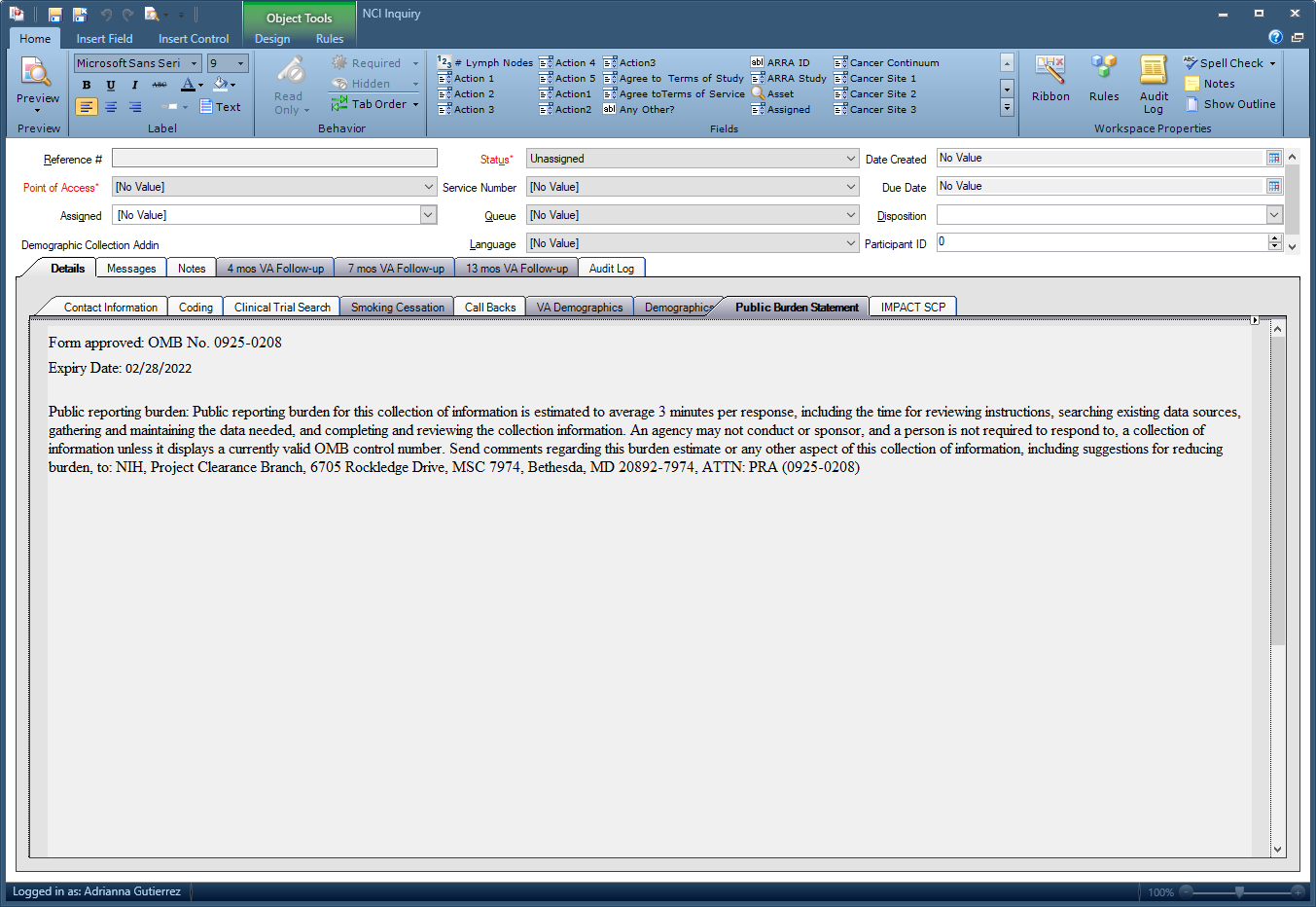 Questions:Have you used service before?How did you find our Service?Zip Code?Demographic Survey QuestionsPlease select a response from the following responses:What is your age? 1- 18-342- 35-493- 50-644- 65-745- 75+ What is your Gender?  1- Male  2- Female  3- Don’t know  4- I do not wish to respond  Which of These Categories Best Describes You?  1- Hispanic or Latino  2- Not Hispanic or Latino  3- Don’t know  4- I do not wish to respond  Which of These Categories Best Describes You?  1- American Indian or Alaska Native  2- Asian  3- Black or African American  4- Native Hawaiian or Other Pacific Islander  5- White  What Is the Highest Level of Education You Have Completed?  1- Some high school or less  2- High school graduate  3- College graduate  4- Post-graduate  5- I do not wish to respondIs There a Place You Usually Go to When You are Sick or Need Advice About Your Health?  1- Yes  2 -No  3- Don't Know 4- I do not wish to respond   What Kind of Place Do You Go Most Often?  1- A doctor’s office  2- A clinic or health center3- The emergency room or urgent care4- Some other place, or  5- Don’t know  What Was Your Total Household Income from All Sources Before Taxes Last Year?1- Less than $25,0002- $25,000 - $49,0003- $50,000 - $74,0004- more than $75,000  5- I do not wish to respond    Including Yourself, How Many People Living in Your Household are Supported by This Total Household Income?  1- 1   2- 2  3- 3 4- 4 or more5- I do not wish to respond
NCI/Office of Communications and  Public LiaisonAPPENDIX 1AB AUTOMATED CUSTOMER  SERVICE AND demographic QUESTIONS 